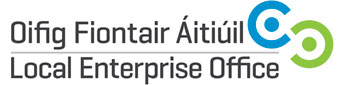 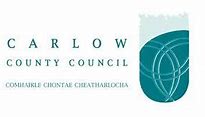 MIND MAGIC YOUR BUSINESS 					Keynote Speaker: Keith Barry29th (Thursday)Time: 5.30pm – 8.30pmOverview:Mind Magic Your Business – Networking and Expert Business Development event is a new Business to Business Networking & Development Event for 2018 and is being hosted by the Local Enterprise Offices in Carlow County Council, Kilkenny County Council and in partnership with Carlow Kilkenny Skillnet, Institute of Technology Carlow and Wright Insurance Brokers.The event is broken into 3 parts….the first part is ‘Network’ where you will be provided with refreshments and an opportunity to network and build contacts.  The second part is ‘Explore’, where you will experience and be part of 1 of 4 expert talks held around the campus in IT Carlow and finally ‘Magic’ where you will hear from the world leading TV Hypnotist, Mentalist and Magician about how you can ‘Mind Magic Your Business’ to get greater results for the future.This opportunity will be provided free of charge and bookings will open in early October 2018 and be limited to 200 places.  SAVE THE DATE NOW.Keith BarryWorld’s leading TV Hypnotist, mentalist and MagicianMost entertainers strive to be an expert in one given discipline.  Keith has dedicated his life to be an expert in all the mystery arts and is the only talent worldwide to be a complete expert in magic, mentalism, hypnosis, escapology, brain hacking and deception.  And, no one can figure out how he does what he does.Keith’s TV appearances go viral.  He’s the mentalist/hypnotist expert/brains behind the successful NOW YOU SEE ME movies franchise.  HIS TED TALK HAS BEEN IN THE TOP 25 TED TALKS OF ALL TIME SINCE 2008.  He has the rare and wildly entertaining ability to hypnotise anyone…anywhere…anytime.  Keith is one of the world’s most diverse and in demand Corporate Keynote Speakers and Corporate Entertainers.Carlow County Council – Local Enterprise OfficesEnterprise HouseO'Brien RoadCarlowPhone: 059 9129 783
E-mail: enterprise@carlowcoco.ie     Web: www.localenterprise.ie/carlow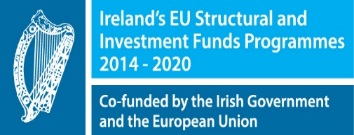 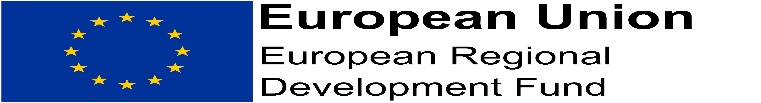 Duration 1 EveningDate(s)  29th November 2018 (Thursday)Time:  5.30pm – 8.30pmLocation  Institute of Technology, CarlowFee Free of ChargeTrainer Keith Barry